ИНФОРМАЦИЯ ГУО «Средняя школа г.п.Мир им.А.И.Сташевской» о проведенных мероприятиях в рамках реализации проекта «Мир- здоровый поселок» за 3-й квартал 2022 года10.09.День здоровья "Здорово быть здоровым!"- 189 уч-ся 1-11 классов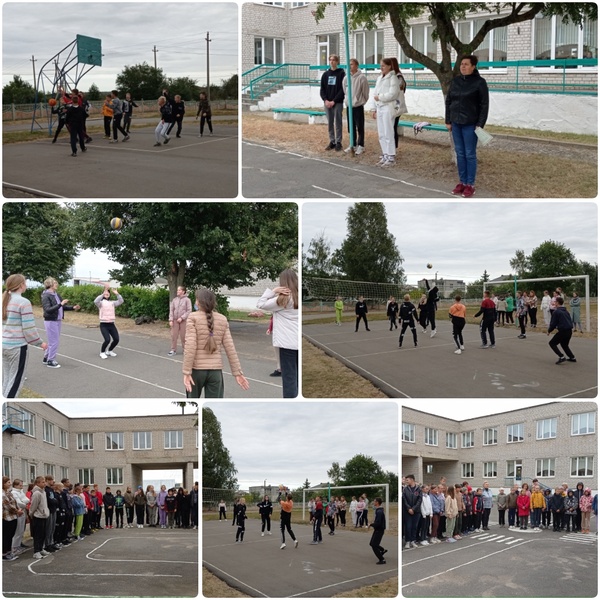 Активно и насыщенно прошёл 10 сентября в рамках шестого школьного дня общешкольный День здоровья "Здорово быть здоровым!"
Учащиеся 1-4 классов приняли участие в увлекательных спортивных эстафетах. Ребята 5-11 классов собрались на общем построении, на котором учащиеся 11 класса торжественно подняли флаг и все классы спели гимн.
После этого мальчиков и девочек 5-11 классов ждали соревнования по волейболу, баскетболу и пионерболу.План мероприятий проведения акции «Неделя спорта и здоровья» в ГУО «Средняя школа г.п.Мир им. А.И.Сташевской» 03.09 -10.09.2022годаhttps://mir.schools.by/news/2070894 https://mir.schools.by/news/207442810.08.2022 Подвижные игры на свежем воздухе12.уч.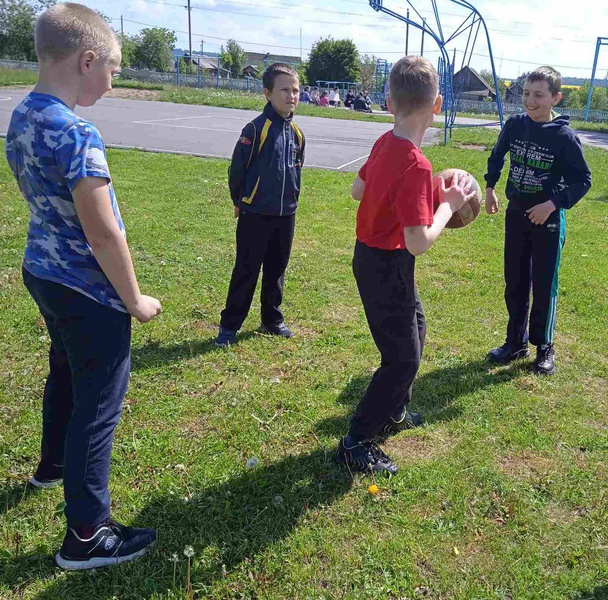 Интересным получился сегодняшний день у ребят.Подвижные игры -это одно из самых любимых занятий у ребят.Ребята проявили себя в быстроте, силе и находчивости. Главное - получили заряд бодрости и массу положительных эмоций.29.07.2022 Спортландия " Ловкие, сильные, смелые"33 уч.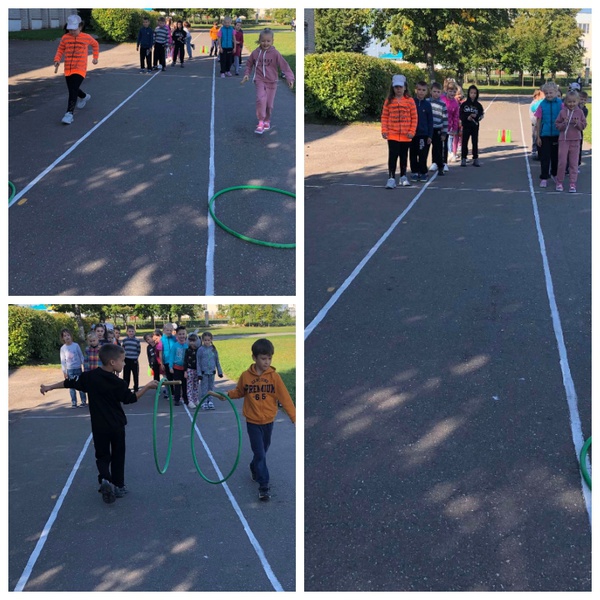 Сегодня в нашей школе состоялась спортландия под названием "Сильные, ловкие, смелые".
Ребята состязались за звание самых ловких, сильных и умелых. Спортландия – это всегда яркие, острые эмоции, веселье, азарт, желание победить, взаимовыручка и поддержка, сплоченность и многое другое, что делает жизнь ребят насыщенной и интересной. Им были предложены очень увлекательные эстафеты, конкурсы. Какие живые, заводные и спортивные наши мальчики и девочки!
Обе команды были сильны. Победила дружба. Все участники весело и с пользой провели время, получили заряд положительных эмоций и укрепили здоровье.22.07.2022 Спортивные старты18.уч.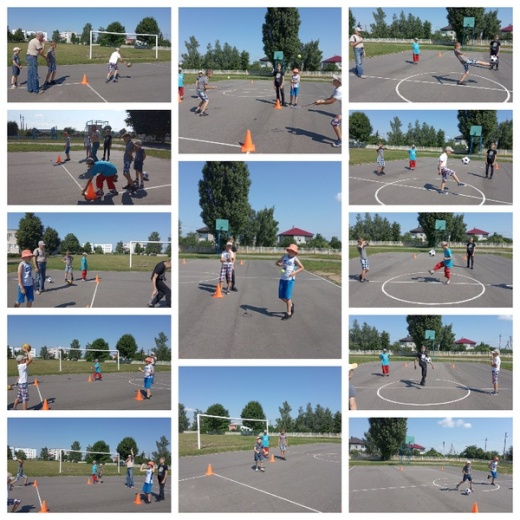 22.07.2022 школьный стадион украсили яркие флажки. Сегодня - спортивные старты! Это и состязание, и спортивные эстафеты, а когда участникам предложили соревновательную программу на ловкость и смекалку - стадион буквально взорвало, потому что накал страстей явно превышал температуру воздуха.
Спасибо, каникулы, за хорошее настроение!Заместитель директора по воспитательной работе                                          Н.В.Квач№ п/пНаименование мероприятияУчастникиСроки проведенияИсполнителиРазмещение информации о проведении акции «Неделя спорта и здоровья»До 03.09.2022г.Зам.директора по ВРВелопробег «Дорогами исторической памяти», посвященный Году исторической памятиСборная команда 6-8 классов34 уч.03.09.Руководитель по ВПВВнутришкольные соревнования «Школиада»5-6 классы28уч.05.09Учителя физкультурыСпортивная эстафета «Быстрый мяч»2-4 классы78-уч.06.09Учителя физкультурыСоревнования по игровым видам спорта «Мяч в кольцо»7-9 классы59 уч.07.09Учителя физкультурыСоревнования по мини-футболу10-11 классы20 уч.08.09.Учителя физкультурыЛ/атлетическое многоборье5-8 классы38 уч.09.09Учителя физкультурыПроведение тестирования в рамках проекта «300 талантов для королевы»учащиеся 1-3 классов56 уч.С.06.09.Учителя физкультурыОбщешкольный День здоровья1-11 классы189 уч.10.09.Зам. директора по ВР, классные руководителиУчастие в районных соревнованиях по легкой атлетике «Школиада»Команда УО21 уч.10.09.Учителя физкультуры